In God’s Love !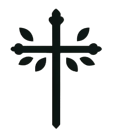 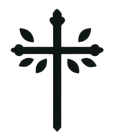 ADAM CHARLES NAIRDate of Birth			: 15 Jul 1997Age				: 27Place of Birth			: New DelhiReligion			: ProtestantComplexion			: Fair / Medium /BrownHeight				: 6’1’’Weight			: 74 KgsBlood Group			: A+Education			: M.Sc. MathematicsOccupation			: Sales ManagerLocation			: ABC Auto Pvt Ltd
Annual Income		: 12 LakhsABOUT MYSELFI am a dedicated Christian who deeply admires and follows Christian culture and values. I am a non-vegetarian and do not indulge in drinking or smoking. I like playing cricket and watching movies during my free time. I am looking forward to meeting someone who has similar values and interests, and we can build a beautiful life based on faith, love, and mutual respect.FAMILY DETAILSFather/Mother		: Mathew Charles NairFather’s Occupation		: Private EmployeeMother’s name		: Katherine NairMother’s Occupation	: Home MakerSiblingsYounger Brother		: David Charles Nair, Bank EmployeeYounger Sister		: Sarah Nair, Studying B.Com Second YearPARTNER PREFERENCESAge				: 20 – 25 YearsHeight 			: 5’5’’ to 5’8’’Education			: Minimum Bachelor’s degreeOccupation			: Preferably Working Professional
Religion			: Christian Other Preferences		: Family Oriented & UnderstandingCONTACT DETAILSMobile No.			: 9425XXXX25Email id			: adamcharles@email.comResidential Address		: 123, Okhla Phase, Okhla Industrial Estate, 
				   New Delhi, Delhi 110020.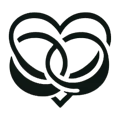 